The Washington Theological ConsortiumStudent Board presents: "Ministry in the Media: Who Do They Say That I Am?" 


7-10 pm Monday, November 25th, 2013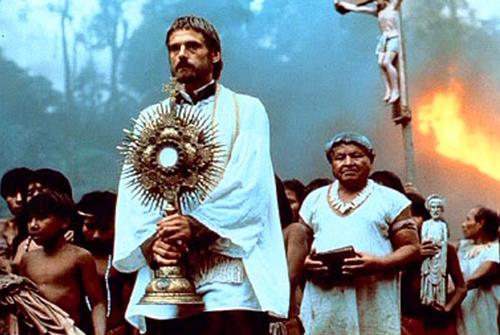 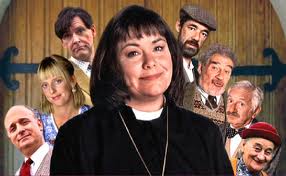 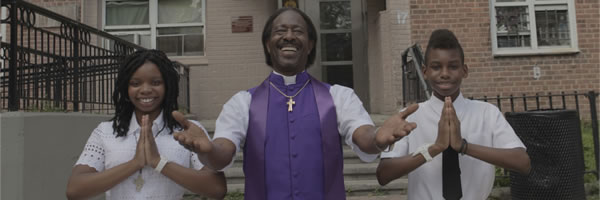 Join students from across the Consortium for an evening of conversation and socializingPresentations and Discussions with:The Rev Dr Justin Lewis-Anthony Associate Dean of Students(Virginia Theological Seminary)Fr. John D. Corbett, OPAssistant Professor of Moral Theology (Pontifical Faculty of the Immaculate Conception at the Dominican House of Studies)“Café 1823” @ Virginia Theological Seminaryin the Refectory, near Scott Lounge3737 Seminary Road; Alexandria, VA 22304